Olericulture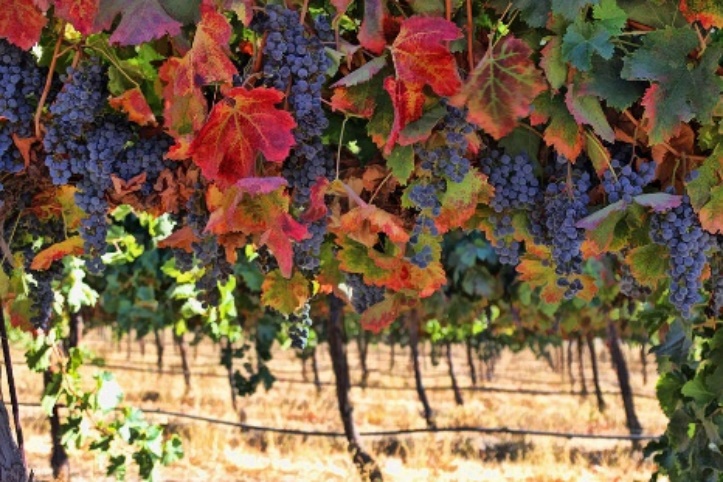 PomologyViticulture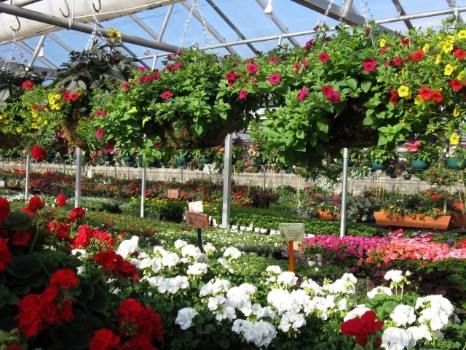 FloricultureArboriculture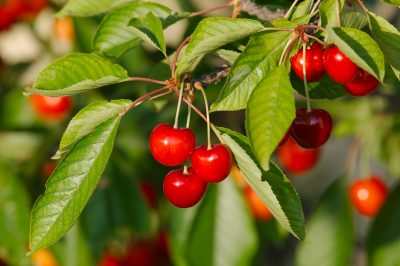 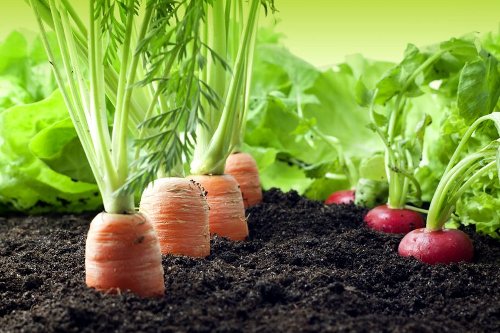 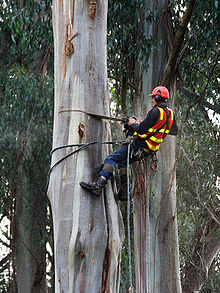 